$IMG$Registrazione modifiche al documentoQualsiasi modifica di questo documento deve essere registrata dall`ente compilatore, con la compilazione della tabella.Istruzioni originaliKOHLER si riserva il diritto di modificare in qualunque momento i dati contenuti in questa pubblicazione.LDW 442A - Aspirazione e ScaricoB - Biella_Pistone_Albero Gomito_Volano_Basamento_Equilibratore_SfiatoC - Testa_Cappello Bilancieri_Valvole_Distribuzione_Candelette_TendicinghiaD - Circuito Lubrificazione_Pompa Olio_Asta Livello_Coppa olio_Filtro OlioE - Circuito Combustibile_Avviamento_Materiale ElettricoF - Raffreddamento_InsonorizzazioneS - SupportiU - CambioV - Variatore di velocità (CVT)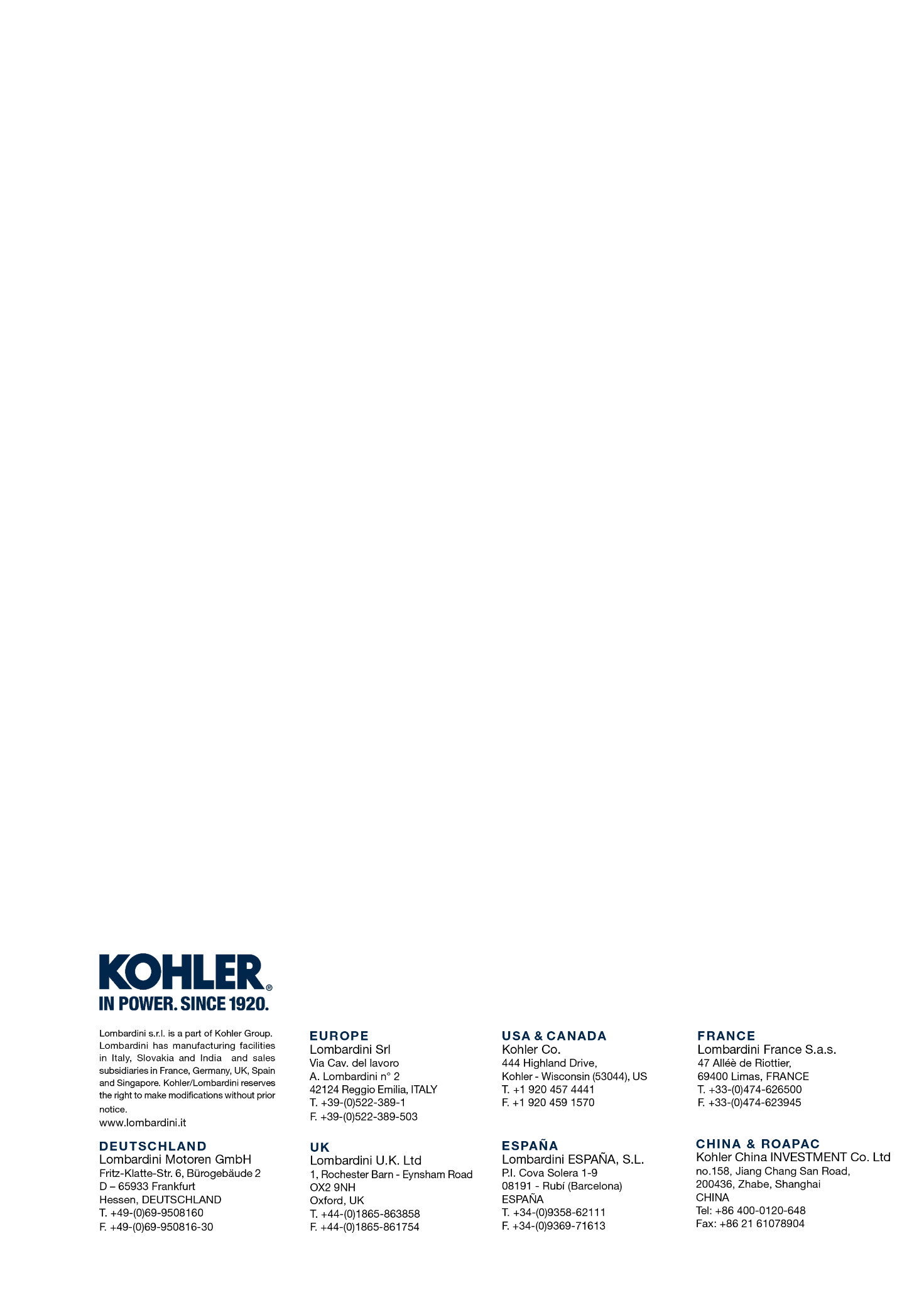 LDW 442LDW 442Rilasciato daCodiceRevisioneData di emissioneData revisioneRedatto daVistoLDW 442DOWNLOAD PDFDOWNLOAD PDFDOWNLOAD PDFDOWNLOAD PDFDOWNLOAD PDFDOWNLOAD PDFDOWNLOAD PDFDOWNLOAD PDFDOWNLOAD PDF